Vivian French és David Melling: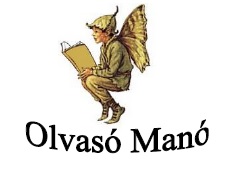 A macerás medveSamunak és Hűséges Társának sok jó cselekedetet kell véghez vinnie, hogy Samu Igazán Nemes Lovag lehessen. Sorolj fel ezek közül hármat!…………………………………………………………………………………………………...…………………………………………………………………………………………………...…………………………………………………………………………………………………...…………………………………………………………………………………………………...…………………………………………………………………………………………………...Hogyan és minek a segítségével tudta meg Samu és Szilva, hogy mi lesz a feladata?…………………………………………………………………………………………………...…………………………………………………………………………………………………...…………………………………………………………………………………………………...Mely szereplőkre illenek a következő mondatok?„Nagyon okos gondolataim vannak!”…………………………………………………………...„A vastól mind meggárgyulnak.”……...………………………………………………………...„Van Hűséges Társam, hófehér paripám és egy derék kardom!”………………………………...„Ez a … semmire sem jó! Nézzetek csak rá! Nagy, nyivákoló mamlasz!”……………………...„Azt mondja, megtalálta a kastélyt, és ha sietünk, még elkaphatjuk!”…………………………...Neved, e-mail címed: ……………………………………………………………………………Iskolád, osztályod: ………………………………………………………………………………Lakcímed: ……………………………………………………………………………………….